  MEVAGISSEY PARISH COUNCILmevagisseyparishcouncil.co.ukChairman										Clerk to the CouncilMr M Roberts										Mr P HowsonRowan											TrevellionTregoney Hill										School HillMevagissey										MevagisseyPL26 6RF										PL26 6TH01726 842267										07570 832669michaeljohnroberts@hotmail.co.uk							              mevaclerk@btinternet.comTo all members of the Parish CouncilDear Councillor,				PARISH COUNCIL PLANNING MEETING You are summoned to attend the next planning meeting.It will be held at the Mevagissey Activity Centre on Friday 18 March 2022 starting at 7pm.The order of business is given below.Yours faithfully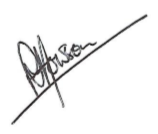 PJ HowsonClerk to the CouncilAGENDA1.	To receive Apologies. 2.	To receive Declarations of Interest and Gifts.3.	Public participation. 4.	Planning applications.4a.	PA22/00288 : Listed Building Consent: Replacement of existing windows and doors.  12 Polkirt Hill Mevagissey 	PL26 6UR4b.	PA22/00456 : Outline application with some matters reserved for demolition of detached garage and annex and siting 	of two building plots on the residual land.  The Jays Nest Trevarth Mevagissey PL26 6RX (revisited after the case 	officer declined to host a site visit).5.	To receive an update on planning enforcement cases.6.	Planning decisions (for information).	PA21/12673 : Removal of rear conservatory and replacement with single storey extension.  1 Mitchells Boatyard The 	Boatyard Portmellon Mevagissey PL26 6PX							APPROVED	PA21/07498 : Demolition of hotel and redevelopment of site with five apartments.  Mevagissey Bay Hotel Polkirt 	Hill Mevagissey PL26 6UX							DECISION EXPECTED7.	Other planning matters.7a.	To consider alleged breaches of planning on land adjacent to 38 Kiln Close, the relevant applications being 	PA18/08553, PA19/05311, PA20/02210 and PA21/04695 (Cllr.Barham).8.	Date of next planning meeting: 22 April 2022.NOTE: The meeting will include an opportunity for members of the public to make representations and give evidence on any item appearing on this agenda.  No member of the public may speak for longer than three minutes.  The meeting has been advertised as a public meeting and as such could be recorded by broadcasters, the media or members of the public.  